Previous WinnersHorse / OwnerHorse / OwnerTrainer /JockeyRep.Win.MarginDrawOddsGoingRace TimePre-raceRatingLast Start PerformanceBest Performance Last 12 months (Runs since)2020Danon Smash (JPN)   5h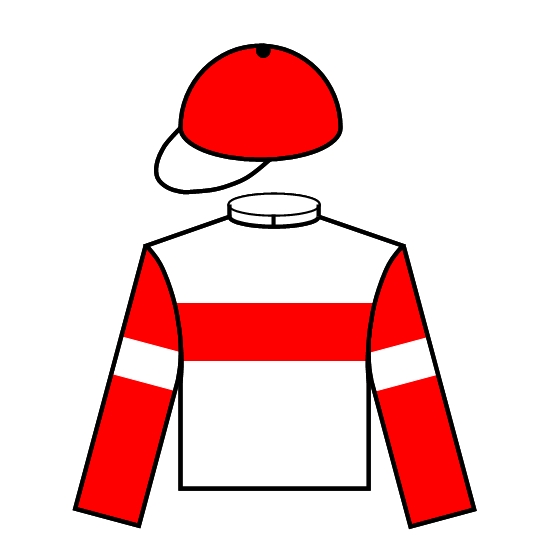 T YasudaJPN1/21422G1.08.451142nd Sprinters S. 1200 G12nd Sprinters S. 1200 G1 (0)Danox Co. Ltd.R Moore2nd Sprinters S. 1200 G12nd Sprinters S. 1200 G1 (0)Danox Co. Ltd.2nd Sprinters S. 1200 G12nd Sprinters S. 1200 G1 (0)2019Beat The Clock (AUS)   6g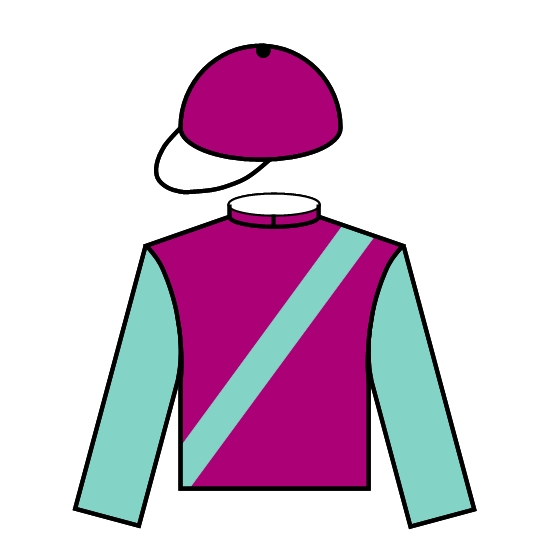 J SizeHKN36.5G1.08.121203rd Jockey Club Sprint 1200 G2Won Chairman’s Sprint Prize 1200 G1 (1)Merrick Chung Wai LikJ Moreira3rd Jockey Club Sprint 1200 G2Won Chairman’s Sprint Prize 1200 G1 (1)Merrick Chung Wai Lik3rd Jockey Club Sprint 1200 G2Won Chairman’s Sprint Prize 1200 G1 (1)2018Mr Stunning (AUS)   6g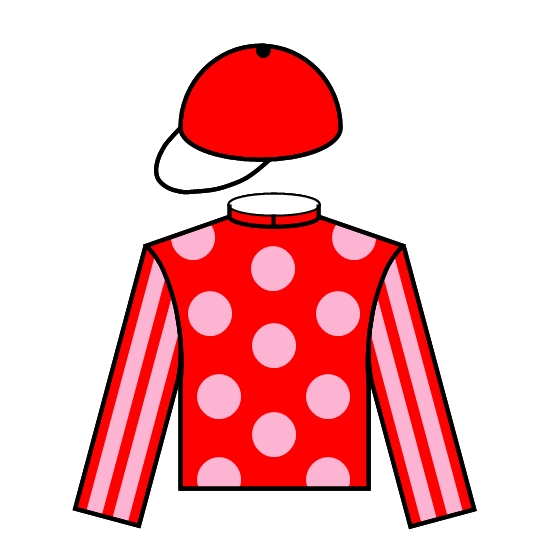 F C LorHK3/493.6G1.08.851212nd BOCHK Wealth Management JC Sprint 1200 G22nd Chairman’s Sprint Prize 1200 G1 (2)Maurice Koo Win ChongK Teetan2nd BOCHK Wealth Management JC Sprint 1200 G22nd Chairman’s Sprint Prize 1200 G1 (2)Maurice Koo Win Chong2nd BOCHK Wealth Management JC Sprint 1200 G22nd Chairman’s Sprint Prize 1200 G1 (2)2017Mr Stunning (AUS)   5gJ SizeHKN41.9FG1.08.40121Won BOCHK Wealth Management JC Sprint 1200 G2Won BOCHK Wealth Management JC Sprint 1200 G2 (0)Maurice Koo Win ChongN RawillerWon BOCHK Wealth Management JC Sprint 1200 G2Won BOCHK Wealth Management JC Sprint 1200 G2 (0)Maurice Koo Win ChongWon BOCHK Wealth Management JC Sprint 1200 G2Won BOCHK Wealth Management JC Sprint 1200 G2 (0)2016Aerovelocity (NZ)   8g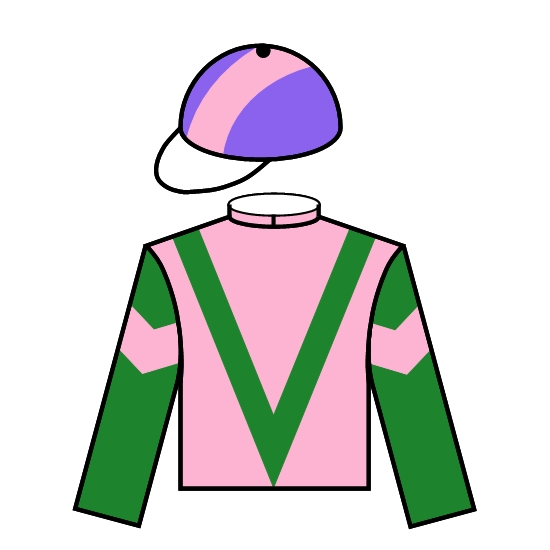 P O’SullivanHKSH27.5G1.08.801193rd BOCHK Wealth Management JC Sprint 1200 G23rd BOCHK Wealth Management JC Sprint 1200 G2 (0)Daniel Yeung NgaiZ Purton3rd BOCHK Wealth Management JC Sprint 1200 G23rd BOCHK Wealth Management JC Sprint 1200 G2 (0)Daniel Yeung Ngai3rd BOCHK Wealth Management JC Sprint 1200 G23rd BOCHK Wealth Management JC Sprint 1200 G2 (0)2015Peniaphobia (IRE)   4g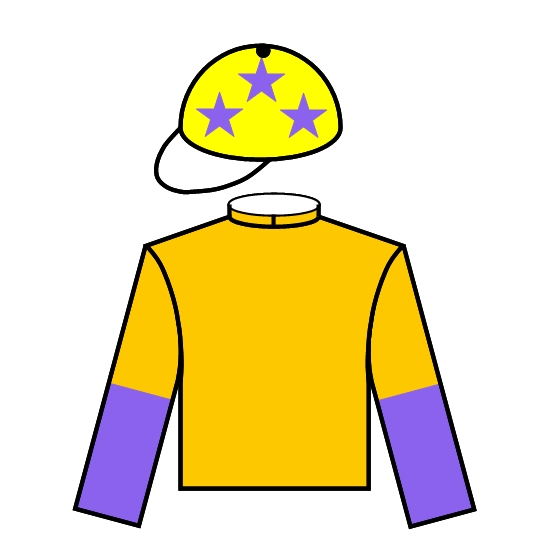 A S CruzHK1/2144.4G1.08.741162nd BOCHK Wealth Management JC Sprint 1200 G22nd BOCHK Wealth Management JC Sprint 1200 G2 (0)Huang Kai WenJ Moreira2nd BOCHK Wealth Management JC Sprint 1200 G22nd BOCHK Wealth Management JC Sprint 1200 G2 (0)Huang Kai Wen2nd BOCHK Wealth Management JC Sprint 1200 G22nd BOCHK Wealth Management JC Sprint 1200 G2 (0)2014Aerovelocity (NZ)   6g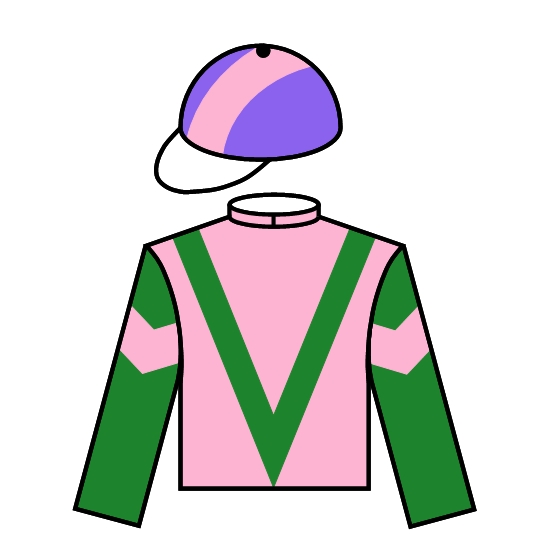 P O’SullivanHKN73.9GF1.08.5711214th BOCHK Wealth Management JC Sprint 1200 G2Won Premier Bowl 1200 (G2) (1)Daniel Yeung NgaiZ Purton14th BOCHK Wealth Management JC Sprint 1200 G2Won Premier Bowl 1200 (G2) (1)14th BOCHK Wealth Management JC Sprint 1200 G2Won Premier Bowl 1200 (G2) (1)2013Lord Kanaloa (JPN)   5h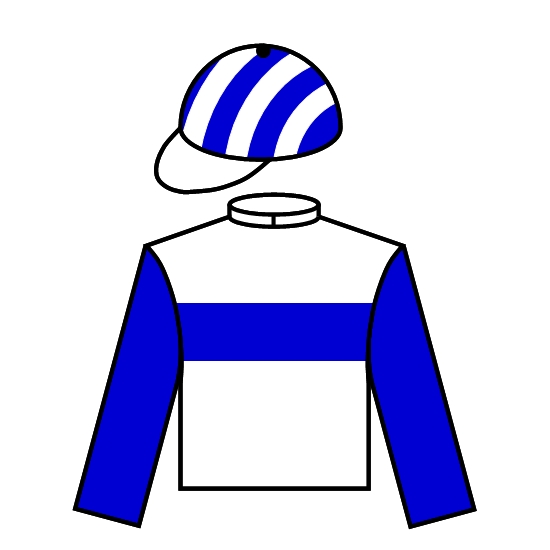 T YasudaJPN5121.8FGF1.08.25120Won Sprinters S. 1200 G1Won Yasuda Kinen 1600 G1 (2)Lord Horse ClubY IwataWon Sprinters S. 1200 G1Won Yasuda Kinen 1600 G1 (2)Lord Horse ClubWon Sprinters S. 1200 G1Won Yasuda Kinen 1600 G1 (2)2012Lord Kanaloa (JPN)   4cT YasudaJPN2-1/264G1.08.50117Won Sprinters Stakes 1200 G1Won Sprinters Stakes 1200 G1 (0)Lord Horse ClubY IwataWon Sprinters Stakes 1200 G1Won Sprinters Stakes 1200 G1 (0)Lord Horse ClubWon Sprinters Stakes 1200 G1Won Sprinters Stakes 1200 G1 (0)2011Lucky Nine (IRE)   4g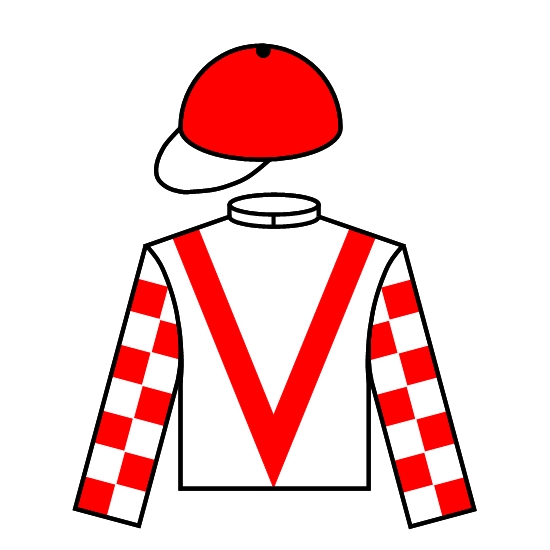 C FownesHKHD64.3GF1.08.981175th Sprinters Stakes 1200 G12nd BMW Champions Mile 1600 G1 (2)Dr. Chang Fuk To & Maria Chang Lee Ming ShumB Prebble5th Sprinters Stakes 1200 G12nd BMW Champions Mile 1600 G1 (2)Dr. Chang Fuk To & Maria Chang Lee Ming Shum5th Sprinters Stakes 1200 G12nd BMW Champions Mile 1600 G1 (2)